ОБ ИЗМЕНЕНИЯХ В ПРАВИЛАХ ПРОДАЖИ ОТДЕЛЬНЫХ ВИДОВ ТОВАРОВ С 1 ИЮЛЯ 2019 ГОДАВсем жителям России 2018 год запомнился многочисленными изменениями законодательства, часть из которых не обошла стороной и молочную отрасль.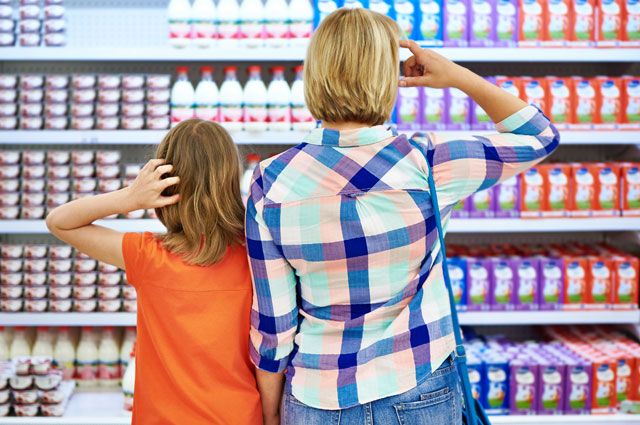 Постановлением Правительства Российской Федерации от 28.01.2019г. №50 "О внесении изменения в Правила продажи отдельных видов товаров", внесены изменения в Постановление Правительства РФ от 19.01.1998 №55 "Об утверждении Правил продажи отдельных видов товаров, перечня товаров длительного пользования, на которые не распространяется требование покупателя о безвозмездном предоставлении ему на период ремонта или замены аналогичного товара, и перечня непродовольственных товаров надлежащего качества, не подлежащих возврату или обмену на аналогичный товар других размера, формы, габарита, фасона, расцветки или комплектации" (далее-Правила), согласно которым эти Правила дополняются новым п.331 следующего содержания: «В торговом зале или ином месте продажи размещение (выкладка) молочных, молочных составных и молокосодержащих продуктов должно осуществляться способом, позволяющим визуально отделить указанные продукты от иных пищевых продуктов, и сопровождаться информационной надписью «Продукты без заменителя молочного жира»».Данное нововведение, которое начнет действовать с 1 июля 2019 года, призвано содействовать потребителям в выборе соответствующих товаров за счет дополнительной визуализации раздельного размещения молочной продукции в зависимости от её видов и компонентного состава, при котором те виды молочной продукции, которые соответствуют определениям «молочный продукт», «молочный составной продукт» и «молокосодержащий продукт», приведенным в Техническом регламенте Таможенного союза от 09.10.2013г. №67 «О безопасности молока и молочной продукции» (ТР ТС 033/2013), будут сгруппированы таким образом, чтобы их локальное размещение исключало смешивание, прежде всего, с теми видами молочной продукции, которые относятся к «молокосодержащему продукту с заменителем молочного жира», определение и виды которого также указаны в ТР ТС 033/2013.Напоминаем Вам, что согласно п.5 ТР ТС 033/2013:молочный продукт - пищевой продукт, который произведен из молока и (или) его составных частей, и (или) молочных продуктов, с добавлением или без добавления побочных продуктов переработки молока (за исключением побочных продуктов переработки молока, полученных при производстве молокосодержащих продуктов) без использования немолочного жира и немолочного белка и в составе которого могут содержаться функционально необходимые для переработки молока компоненты;молочный составной продукт - пищевой продукт, произведенный из молока и (или) его составных частей, и (или) молочных продуктов с добавлением или без добавления побочных продуктов переработки молока (за исключением побочных продуктов переработки молока, полученных при производстве молокосодержащих продуктов) и немолочных компонентов (за исключением жиров немолочного происхождения, вводимых в состав как самостоятельный ингредиент (не распространяется на молочную продукцию для питания детей раннего возраста, при производстве которой используются жиры немолочного происхождения)), которые добавляются не в целях замены составных частей молока. При этом в готовом продукте составных частей молока должно быть более 50 процентов, в мороженом и сладких продуктах переработки молока - более 40 процентов;молокосодержащий продукт - продукт переработки молока, произведенный на основе молока, и (или) его составных частей, и (или) молочных продуктов, и (или) побочных продуктов переработки молока и немолочных компонентов (за исключением жиров немолочного происхождения, вводимых в состав как самостоятельный ингредиент и (или) немолочных белков, используемых для замены молочного белка), которые добавляются не в целях замены составных частей молока, с массовой долей сухих веществ молока в сухих веществах готового продукта не менее 20 процентов. Не допускается использование побочных продуктов переработки молока, полученных при производстве молокосодержащих продуктов с заменителем молочного жира.Поскольку право потребителя на получение в наглядной и доступной форме необходимой и достоверной информации о товарах защищено положениями ст.8 Закона Российской Федерации от 07.02.1992г. № 2300-I «О защите прав потребителей», а корреспондирующая этому праву обязанность продавца по своевременному предоставлению потребителю соответствующей информации о товарах в целях обеспечения возможности их правильного выбора установлена статьей 10 этого же закона (при этом там же закреплено полномочие Правительства Российской Федерации устанавливать перечень и способы доведения до потребителя информации по отдельным видам товаров), предусмотренная новым п.331 Правил продажи отдельных видов товаров информационная надпись «Продукты без заменителя молочного жира» должна соответствовать вышеназванным общим правилам предоставления продавцом обязательной информации о товарах, т.е. обеспечивать правильный выбор товаров и доводиться в наглядной и доступной форме.С учетом того, что согласно п.142 Правил продажи отдельных видов товаров, утв. постановлением Правительства Российской Федерации от 19 января 1998 года № 55, контроль за их соблюдением осуществляется Федеральной службой по надзору в сфере защиты прав потребителей и благополучия человека, проверка соблюдения продавцами требований, обусловленных принятием постановления Правительства Российской Федерации от 28.01.2019г. № 50 "О внесении изменения в Правила продажи отдельных видов товаров", будет осуществляться Роспотребнадзором в рамках федерального государственного надзора в области защиты прав потребителей.